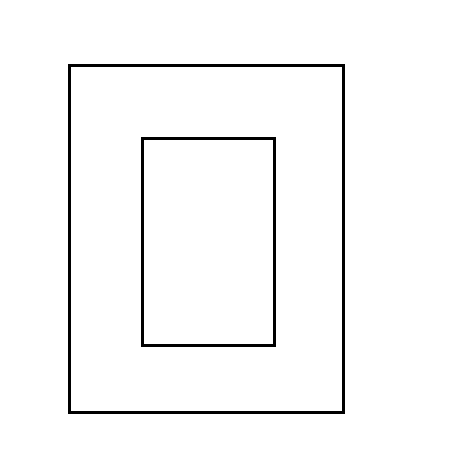 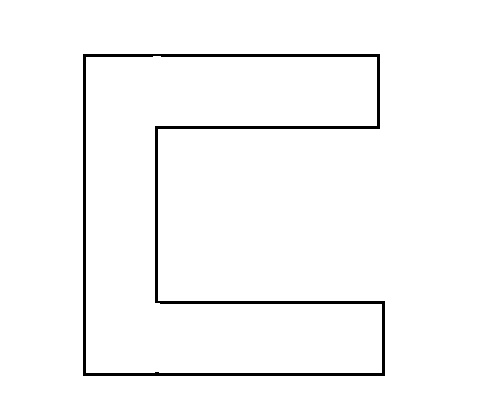 Tehničko crtanje5. razredKotiranje